Уважаемые родители! Для осуществления образовательной деятельности детей средней группыв семье по данной теме рекомендуем:Предлагаем вашему вниманию экологические сказку для ознакомления детей с природой.Задания по сказке:Прочитайте сказку «Медовая история»Обсудите с ребенком героя сказки, его поступкиНарисуйте то, что Вам больше всего понравилосьМожете предложить ребенку любой вид продуктивной деятельности (лепка, рисунок, аппликация).Успехов!!!!Экологическая сказка «Медовая история»Автор Павлова А.Н.         Как хорош летний солнечный денёк! Вся природа радуется теплу и свету. Порхают красавицы-бабочки, весело щебечут птицы, жужжат пчёлы. Все растения в цвету – цветут липа, гречиха, одуванчики, ромашки. Воздух наполнен волшебным нежным ароматом.Радуются лету и дети – они загорают, плещутся в речке, играют, ведь у них столько забав! Можно скакать в скакалку, поиграть в мяч и в салочки. День долгий, и игры у детворы долгие и весёлые.А маленький мальчик Петя не любил шумные игры, он любил мечтать. Ляжет на травку на летнем лугу, смотрит на бегущие по небу облака и мечтает. О чём? Я не знаю.Вот и в этот день на лугу Петя мечтал. Села тут на нос Пете красивая бабочка. « - Уйди!» - сказал ей Петя.«- Фу, грубиян!» - возмутилась бабочка, вспорхнула и улетела.Прыгнул на Петю маленький зеленый кузнечик.«- Брысь!» - согнал его мальчик.«- Подумаешь!» - застрекотал кузнечик и спрыгнул на лист.Посмотрел Петя,- а в траве и букашки, и муравьишки, и божьи коровки. Все пищат, гудят, копошатся. Но больше всего рассердился Петя на пчёл. «- Что вы всё летаете, жужжите, не даёте мне мечтать! Что вы нашли на моём лугу?».Но пчёлы, конечно же, не слушали Петю, они перелетали с цветка на цветок, собирая нектар, потому что делали своё дело, а какое, - Петя не знал. Он решил, что они нарочно мешают ему, и очень рассердился.« Я большой и сильный, а вы – маленькие и слабые, вот я вас!»Он начал срывать и топтать цветы, выкрикивая -  «Вот вам! Уходите с моего луга!»«Ребята! Улетаем! Нам такие друзья не нужны!» - сказала главная пчела. Поднялся пчелиный рой с цветочного луга и улетел.«Вот какой я сильный и смелый» - подумал мальчик и, довольный, отправился домой.Теперь он каждый день приходил на луг. И ему никто не мешал.Так, день за днём, пролетело тёплое  лето. Наступила осень. Небо стало хмурым и серым, задули холодные ветры, полились дожди. Однажды Петя заболел, у него поднялась температура, и мама запретила ему гулять. Пришёл врач и сказал, что Пете обязательно нужно пить чай с мёдом, и тогда он очень быстро поправится.«- Но у нас нет мёда», - развела руками мама, - «Наши пчёлы куда-то улетели, и теперь все ульи пусты. Что-то случилось этим летом на нашем лугу, и пчёлы пропали. И как же мне теперь лечить моего мальчика?».Мама очень расстроилась, хорошо, что у бабушки нашлась маленькая баночка мёда, ароматного и сладкого.«- Так вот вы какие, маленькие пчёлки-труженицы, что же я наделал!» - с досадой подумал Петя.Всю зиму он смотрел в окно на большие белые снежинки, которые напоминали ему пчёл.А когда наступила весна, он с радостью помогал маме и бабушке сажать цветы в саду, и просил, что бы они были самые красивые и яркие. Лета он ждал с нетерпением, каждый день бегал на луг смотреть, не распустились ли цветы.И вот однажды утром он проснулся от яркого солнечного света, позавтракал и сразу же побежал на луг. А он зацвёл! И закипела на лугу работа! Осторожно ступая среди цветов, Петя шёл к пчёлам.« - Вы простите меня, пожалуйста», - сказал он им, - « я больше никого не буду обижать».« То-то же!» - прожужжали пчёлы и принялись за работу.Предложите детям следующие игры: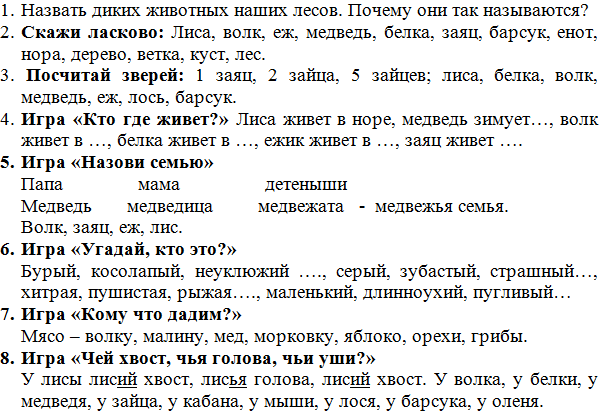 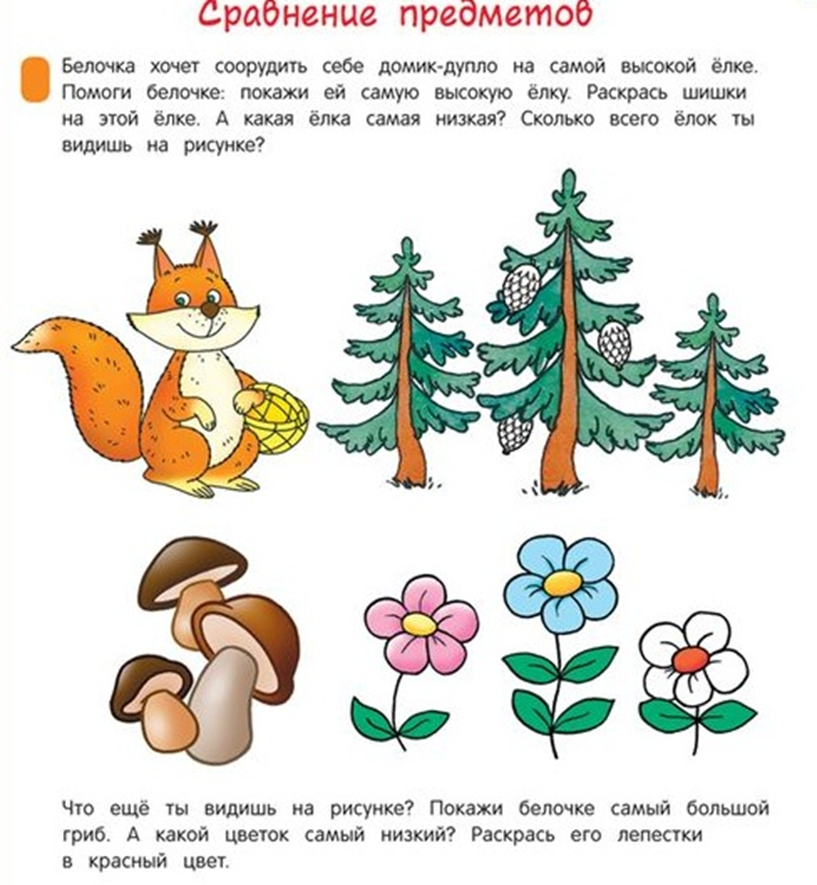 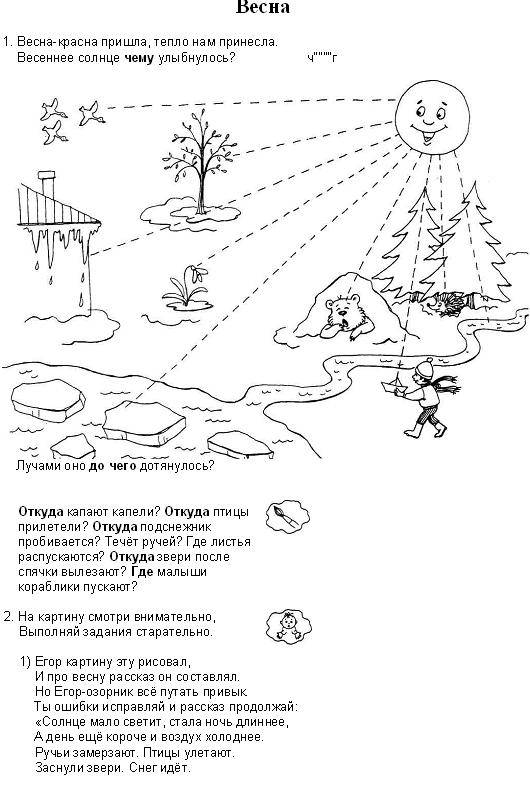 